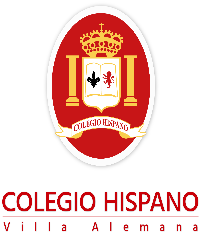 HORARIO DE CLASES 2° MEDIO CCurso: 2° Medio CCurso: 2° Medio CProfesor Jefe 2° Año Medio C: Ivette Troncoso ContrerasProfesor Jefe 2° Año Medio C: Ivette Troncoso ContrerasProfesor Jefe 2° Año Medio C: Ivette Troncoso ContrerasProfesor Jefe 2° Año Medio C: Ivette Troncoso ContrerasHoraHorarioLunesMartesMiércolesJuevesViernesCurso: 2° Año Medio CCurso: 2° Año Medio C1ª08:00 - 08:45Matemática QuímicaLenguaje Matemática Biología AsignaturaProfesor2ª08:45 - 09:30Matemática QuímicaLenguaje Matemática Biología LenguajeCarolina Álvarez OlivaresRecreo 1509:30 - 09:45RecreoRecreoRecreoRecreoRecreoMatemáticaDiego Ahumada Ortega3ª09:45 - 10:30Inglés Lenguaje Matemática Lenguaje TecnologíaBiologíaNatalia Estay Vergara4ª10:30 - 11:15Inglés Lenguaje Matemática Lenguaje TecnologíaFísicaIvette Troncoso ContrerasRecreo 1511:15 - 11:30RecreoRecreoRecreoRecreoRecreoQuímicaNatalia Escobar Morales5ª11:30 - 12:15Lenguaje Física Artes - MusicaHistoria Matemática HistoriaJecar Donoso Villaseca6ª12:15 - 13:00Lenguaje Física Artes - MusicaHistoria Matemática TecnologíaTamara Torres VegaAlmuerzo13:00 - 14:00QuímicaArtesMilton Delgadillo Fredes7ª14:00 - 14:45EFI Historia Inglés Biología MúsicaGloria Díaz Hernández8ª14:45 - 15:30EFI Historia Historia Inglés InglésNicolás Villegas Gutiérrez9ª15:30 - 16:15Jefatura Jefatura Física OrientaciónIvette Troncoso ContrterasEd. FísicaAlex Santander Cártes - Paula Briones Bravo